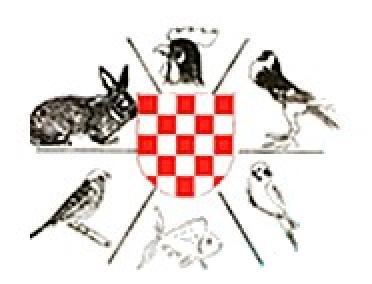 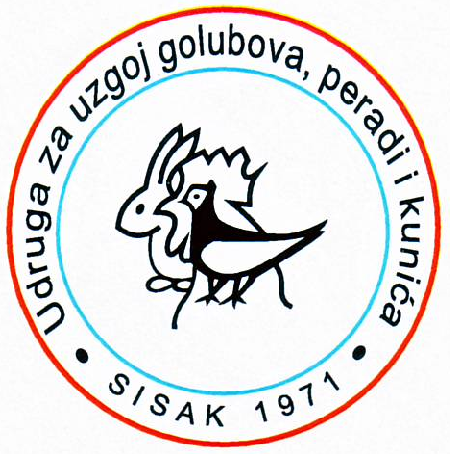 PRIJAVNICA ZA 25. DRŽAVNU IZLOŽBU MALIH ŽIVOTINJAI 7. SPECIJALNU IZLOŽBU GOLUBA SISAČKOGA PREVRTAČA; 2017. U SISKUPODATCI O IZLAGAČUPREZIME, IME (+TEL. BR.): _______________________________________________________________________________________POŠTANSKI NASLOV (broj pošte, mjesto, ulica, k.br.):  ________________________________________________________________________________________________________________________________________________________________________________E-pošta:_____________________________________________________________________________________________________________MATIČNA UDRUGA:________________________________________________________________________________________________PODATCI O IZLOŽCIMA  (Za prijavu kolekcije zaokružite odgovarajući redni broj u prvom stupcu - „KOL“! Spol označite s 'x'!)DATUM: ___________________________________________      POTPIS: ____________________________________________________IZLOŽBENI PRAVILNIK 25. DRŽAVNE IZLOŽBE MALIH ŽIVOTINJA U REPUBLICI HRVATSKOJI 7. SPECIJALNE IZLOŽBE GOLUBA SISAČKOGA PREVRTAČAIzložba se održava 8. - 10. 12. 2017. u Sisku na prostoru bivšeg Herbosa,sadašnjeg Kemokopa u ulici Nikole Tesle preko puta KTC-a.Pravo izlaganja imaju članovi udruga i klubova članica Hrvatskoga saveza udruga uzgajatelja malih životinja te pojedinci.Grla se izlažu pojedinačno. Sve životinje moraju biti propisno označene prstenom ili tetovažom i ne starije od 5 godina. Životinje bez Veterinarske potvrde neće se moći izlagati. Za zaštićene svojte obvezno je priložiti dozvolu o držanju istih Ministarstva zaštite okoliša.Životinje se ocjenjuju pojedinačno i u kolekcijama (4 životinje iste pasmine i boje u oba spola).Svi sisački prevrtači sudjeluju na specijalki, i to u kategorijama: jednobojni, srcasti i tigrasti. Među šampionima se bira najljepši golub u kategoriji. Pobjednici dobivaju diplomu.Ocjenjivanje vrše sudci ovlašteni od Saveza, prema pravilnicima Saveza.Za najbolje ocijenjeno grlo u pasmini te za naslov "Hrvatski majstor uzgoja" izlagač dobiva diplomu, a za"šampiona" i posebnu nagradu organizatora.Kaveznina je 15 kn, za hrvatske autohtone pasmine pola te cijene, a obvezni katalog 50 kn. Cijene oglasa u katalogu;Mali oglasi izlagača-20kn,¼ stranice 70,00kn, ½ stranice 120,00kn,1/1stranice 200kn. Komercijalni oglasi prema dogovoru s organizatorom.Prijavnice i dokaze o uplati dostaviti u razdoblju od 15.-20.11.2017. godine, na adresu: Božić Zvonko, Matije Fintića 2a, 44 000 Sisak, e-pošta: sisek1971@gmail.com.- Prijave bez dokaza o uplati neće biti uvrštene.Uplate se vrše na gore navedenu adresu ili na žiro račun Udruge: IBAN HR3323600001102015224, U slučaju nestanka grla krivnjom organizatora, šteta će biti nadoknađena putem povjerenstva za štete.  Kalendar Izložbe:PRODAJA ŽIVOTINJA- obavlja se posredstvom 'Udruge za uzgoj golubova, peradi i kunića Sisak 1971' tako da se na naznačenu cijenu u prijavnici naplaćuje 10% provizije. Životinje će biti na prodaju odmah nakon otvorenja Izložbe, te će kupci isto tako odmah moći podići svoje životinje i iznijeti iz izložbenoga prostora uz pratnju organizatora. Sve ostale životinje koje neće biti prodane posredstvom Udruge NEĆE se moći iznijeti prije završetka Izložbe u nedjelju (14:00 sati), zbog toga ako je životinja za prodaju obavezno naznačiti cijenu na prijavnici!Prednost kod preuzimanja grla imaju Udruge koje dolaze organizirano. Predlažemo udrugama da prije dolaska kontaktiraju organizatora i dogovore vrijeme dolaska. Informacije:	Predsjednik – Zvonko Božić: 098/9652110      Tajnik – Tihomir Sever:095/8621929Nadamo se da ćemo svi zajedno doprinijeti da ova Izložba prođe na zadovoljstvo svih sudionika!OBAVIJEST! U slučaju zabrane Državne izložbe nastale troškove NE snosi organizator. Cijeli prostor je pod video nadzorom.  Organizacijski odbor 25. Državne izložbe malih životinja KOLR.Br1.0mužjak0.1.ženka(Vrsta i) pasminaBoja i crtežCijena u kn1.1.1.2.1.3.1.4.2.5.2.6.2.7.2.8.3.9.3.10.3.11.3.12.4.13.4.14.4.15.4.16.5.17.5.18.5.19.5.20.7. 12. 2017.od 15 – 22 satiprijem eksponata8. 12. 2017.od 09 – 15 satiOcjenjivanje8. 12. 2017.12  satisvečano otvorenje izložbe8. 12. 2017.15 - 22 satiotvoreno za posjete9. 12. 2017.od 07 – 22 satiotvoreno za posjete10.12. 2017.od 07 – 14 satiotvoreno za posjete10.12. 2017.13 satipodjela diploma i nagrada, štand INFORMACIJE10.12. 2017.             14 satiizdavanje eksponata